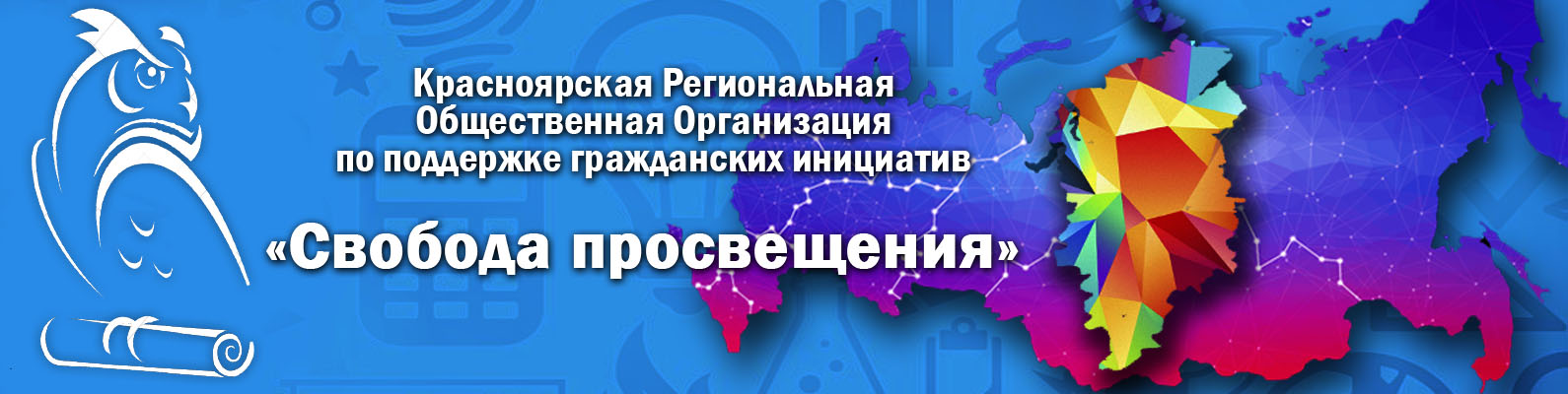 ПОЛОЖЕНИЕо проведении открытого творческого онлайн - конкурса«Поздравим Деда Мороза с Новым годом!»Условия участия: бесплатно, дистанционно.Тематика конкурса: поздравление Деда Мороза с Новым годом.Цели и задачи конкурса:привлечение внимания к празднику – Новый год и развитие интереса к изучению истории возникновения и традициям праздника; создание предпраздничного новогоднего настроения, развитие фантазии и  желания заниматься творчеством; пропаганда активного деятельного досуга;создание условий для самореализации и  занятий художественным творчеством; использование возможностей современных технологий и новых знаний в процессе создания конкурсной работы;воспитание художественно-эстетического вкуса;выявление и поддержка талантливых участников;предоставление участникам возможности соревноваться в масштабе, выходящем за рамки города и района в форме дистанционного конкурса.Время проведения:Прием работ: с 23 ноября 2020 г. по 20 декабря 2020 г.Оглашение результатов: 30 декабря 2020 г.Участники: воспитанники дошкольных учреждений любого типа;учащихся образовательных учреждений любого типа;учащиеся учреждений дополнительного образования детей;дети, не посещающие образовательные учреждения.Возрастные категории:I группа:  5-7 лет;II группа: 8-10 лет;III группа: 11-14 лет.География: на конкурс принимаются работы авторов, проживающих на территории Красноярского края.Организатор конкурса: Красноярская региональная общественная организация по поддержке гражданских инициатив «Свобода просвещения».Номинации конкурса.Конкурс проводится по следующим номинациям:Танец (хореографическое выступление);Песня (вокальное выступление);Художественное чтение;Поделка из бросовых материалов;Новогодний плакат.Требования к конкурсной работе:Новогодний плакатРисунок от руки может быть выполнен на любом материале формата А3, в любом жанре, в любой технике рисования (гуашь, масло, акварель, карандаши, мел и др.). Работа должна соответствовать теме конкурса.Рисунок должен быть выполнен участником самостоятельно, без помощи родителей или педагогов.Работу необходимо записать на видео с пояснениями автора о смысле его творения.Автор должен произнести в видеозаписи фразу: «С Новым годом, Дед Мороз!» Видеоролики должны быть оформлены информационной заставкой с именем автора.Поделка из бросовых материаловРабота может быть выполнена из любого материала (ткань, бисер, природные материалы и т. д.) и исполнена в любой технике.Работа должна быть выполнена конкурсантом самостоятельно либо с незначительной помощью родителей или педагогов.Работу необходимо записать на видео с пояснениями автора о смысле его творения.Автор должен произнести в видеозаписи фразу: «С Новым годом, Дед Мороз!» Видеоролики должны быть оформлены информационной заставкой с именем автора.Художественное чтениеУчастникам предлагается выразительно прочитать стихотворения, отрывки из поэтических произведений, посвященных теме конкурса.Участники исполняют поэтические  произведения отечественных авторов (при условии большого объёма произведения необходимо выбрать отрывок) по своему выбору.Выступление должно быть представлено одним произведением.Время выступления чтеца – от 2 до 5 мин.Автор должен произнести в видеозаписи фразу: «С Новым годом, Дед Мороз!» Видеоролики должны быть оформлены информационной заставкой с именем автора.Песня (вокальное выступление)На конкурс предоставляются видеоролики, снятые (созданные) любыми доступными средствами, соответствующие тематике конкурса.Продолжительность видеоролика – от 2 до 5 минут.Видеоролики должны быть оформлены информационной заставкой с именем автора.Использование при монтаже и съёмке видеоролика специальных программ и инструментов – на усмотрение участника.На конкурс не принимаются ролики рекламного характера, оскорбляющие достоинство и чувства других людей, не укладывающиеся в тематику конкурса.Автор должен произнести в видеозаписи фразу: «С Новым годом, Дед Мороз!» Танец (хореографическое выступление)На конкурс предоставляются видеоролики, снятые (созданные) любыми доступными средствами, соответствующие тематике конкурса.Продолжительность видеоролика – от 2 до 5 минут.Видеоролики должны быть оформлены информационной заставкой с именем автора.Использование при монтаже и съёмке видеоролика специальных программ и инструментов – на усмотрение участника.На конкурс не принимаются ролики рекламного характера, оскорбляющие достоинство и чувства других людей, не укладывающиеся в тематику конкурса.Автор должен произнести в видеозаписи фразу: «С Новым годом, Дед Мороз!» К участию в Конкурсе не принимаются работы:Ранее опубликованные в сети Интернет и печатных изданиях.Разукрашенная картинка-раскраска.В случае несоответствия конкурсной работы требованиям, присланная заявка не рассматривается.Рекламного характера, оскорбляющие достоинство и чувства других людей, не укладывающиеся в тематику конкурса.Работа жюри конкурса.Состав жюри Конкурса определяется Организатором.Оценка Конкурсных работ осуществляется членами жюри по следующим критериям:новизна, оригинальность сюжета, соответствие теме номинации;качество и сложность технического исполнения;композиция;качество художественного исполнения;артистичность, выразительность и эмоциональность выступления;умение вызвать эмоциональный отклик у аудитории;Результаты Конкурса пересмотру не подлежат.Условия приёма работИсполнители или их представители должны быть участниками группы в социальной сети Вконтакте по ссылке: https://vk.com/svobodankoУчастники присылают ссылки в электронном виде на фото- и видеоматериалы, представленные в  соответствии  с  техническими  требованиями, паспорт работы (Приложение 1) и Согласие родителей / законных представителей (Приложение 2) Ссылка для регистрации работы: http://svobodanko.ru/forms К участию в Конкурсе допускаются как индивидуальные, так и коллективные  работы с указанием ответственного лица.  Каждый участник может предоставить только одну работу в каждой номинации.Ответственность  за  соблюдение  авторских  прав  работы,  участвующей  в  
конкурсе, несет участник (коллектив участников), приславший данную работу.  НаграждениеУчастники и победители Конкурса награждаются грамотами и сертификатами.Наградные документы рассылаются по электронной почте, указанной в заявке. Результаты конкурса будут опубликованы по адресу: https://vk.com/svobodankohttp://svobodanko.ru/ПРИЛОЖЕНИЕ 1 ПАСПОРТ РАБОТЫПРИЛОЖЕНИЕ 2Согласие родителей (законных представителей) ребенка – участника открытого творческого онлайн - конкурса«Поздравим Деда Мороза с Новым годом!»Я, _____________________________________________________________,  		Ф.И.О. родителя, законного представителя (полностью)являющийся (являющаяся) ________________________________________________,                                                                yказать степень родства (матерью, отцом, опекуном или др.)_____________________________________________________________________, Ф.И.О. ребенка – автора работы (полностью)обучающегося _______________________________________________________________,(yказать класс, наименование организации)ознакомлен(а) с Положением конкурса (далее – Конкурс), – полностью согласен(на) с критериями оценки и условиями участия в Конкурсе и не возражаю против участия моего сына (дочери или др.) в Конкурсе;согласен(на) на передачу и обработку персональных данных моего сына (дочери или др.) (Ф.И.О. ребенка, возраст, наименование общеобразовательной организации) в соответствии с Федеральным законом от 27.07.2006 № 152-ФЗ «О персональных данных».Я даю согласие на использование фото и видеоматериалов несовершеннолетнего исключительно в следующих целях:размещения в социальной сети Вконтакте в группе конкурсаразмещения на сайте Красноярской региональной общественной организации по поддержке гражданских инициатив «Свобода просвещения»Данное согласие действует до достижения целей обработки фото и видеоматериалов или в течение срока хранения информации.  «___»____________2020г.  					           Подпись__________________ФИО участникаВозраст исполнителя/ейНоминация работыГород /  
село / деревняУчебное  заведение / класс / курс / группаНазвание и автор исполняемого произведенияФИО руководителяАдрес электронной почтыСсылка на личную страницу Вконтакте